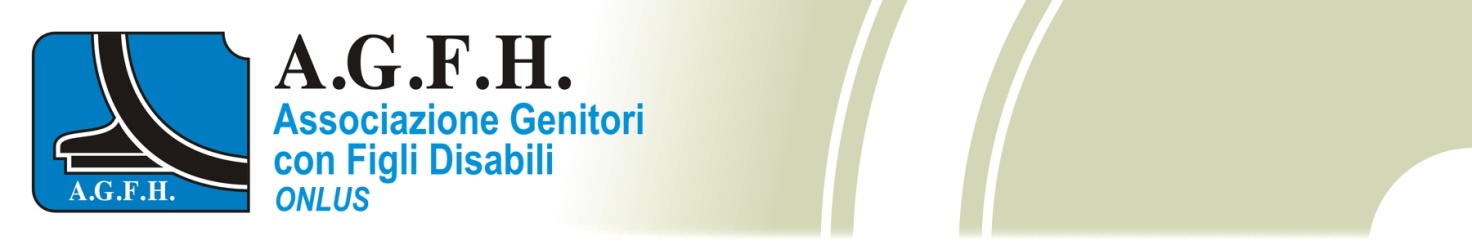 L’A.G.F.H organizza un corso online per Genitori, Insegnanti ed Educatori e chiunque sia interessato.Il corso è tenuto dal Pedagogista : Fabio Tognon Gli argomenti saranno i seguenti : Le strumentalità neuro-motorie e didattiche negli apprendimenti di lettura, scrittura e matematica 1. 21 APRILE 2021 – 17,00/19,00 lettura2. 22 APRILE 2021 – 17,00-19,00 grafia e scrittura3. 23 APRILE 2021- 17,00-19,00 matematica 1. Dalla visione alla lettura.       Argomenti:Processi per apprendimento della lettura 0-6 anniGli occhi e i movimenti saccadiciLa spazialità e la letturaMetodi e tecniche per l’insegnamento della lettura 2. Dalla manualità alla grafia. Argomenti:Strumentalità motorie-manuali e grafiaGrafia, ortografia e scrittura 3. Dallo spazio all’aritmetica: attività motoria, spazio e calcolo.       Argomenti:Processi per apprendimento della matematica nei bambini 0-6 anni  Aritmetica e calcoloMoltiplicazioni e divisioniProblemi e logicaIl corso, rivolto ai bambini e ragazzi a prescindere dall’età, in base al livello neurologicoè gratuito  Per iscrizioni inviare mail a : infoagfh@libero.it